RECENZNÝ POSUDOK KNIŽNEJ PUBLIKÁCIE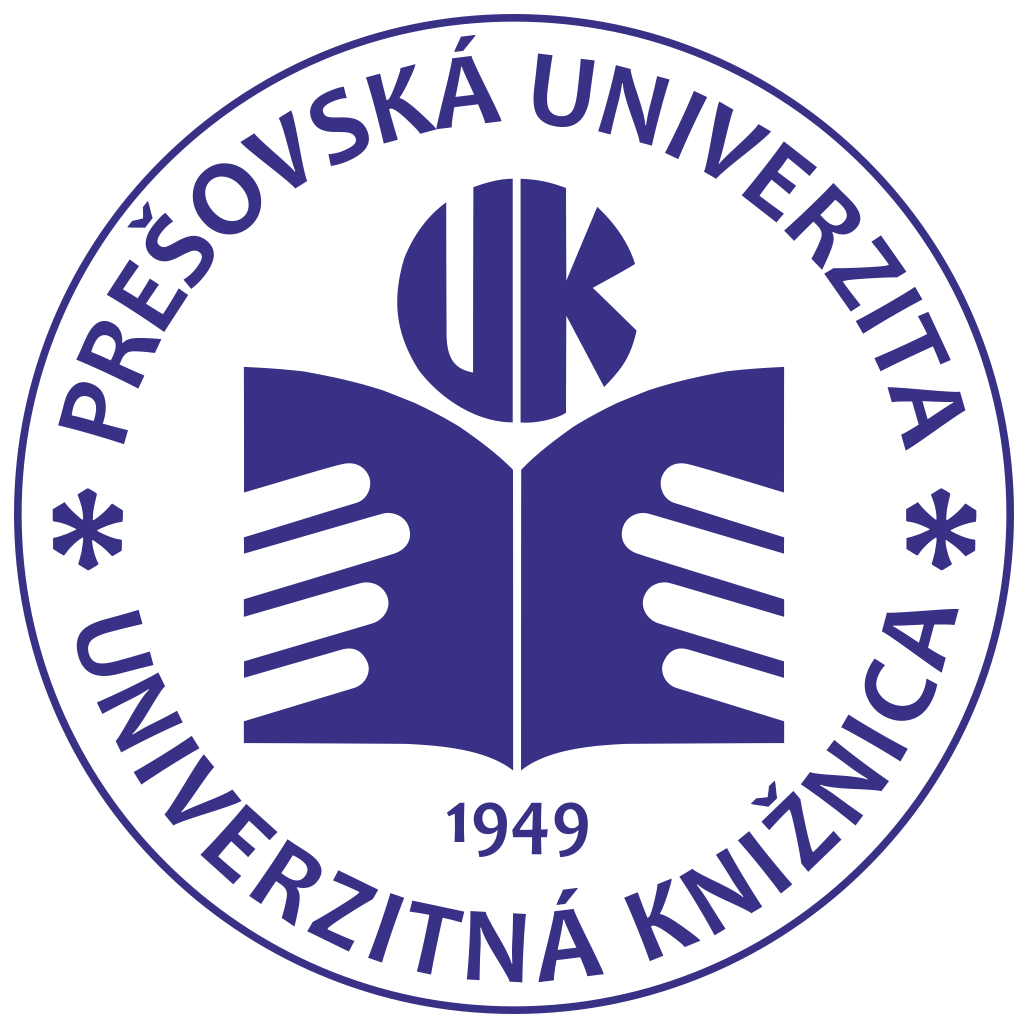 Bodové hodnotenie dokumentu:Recenzent svojím posudkom preberá časť zodpovednosti za kvalitu budúcej publikácie. Jednotlivé časti klasifikuje číselne od 1 do 10, pričom 1 znamená najnižšie a 10 najvyššie hodnotenie.Textové hodnotenie dokumentu:Odporúčanie recenzenta:V..........................  dátum:......................               Podpis recenzenta:...............................................Autor(i) / editor(i) Názov dokumentuRecenzent(uveďte aj všetky tituly)PracoviskoE-mailHodnotená oblasťBodyAktuálnosť obsahuPôvodný vedecký prínos autora (autorov)Syntéza vlastných a prevzatých poznatkovCitácie vlastných prácCitácie prevzatých častíLogickosť usporiadania – nadväznosť kapitolGrafická úpravaKvalita obrázkov a grafovOpodstatnenosť a informačná úroveň obrázkovOpodstatnenosť a informačná úroveň tabuliekJazyková úroveňOdborná terminológiaPočet bodov spoluVydať podľa predloženého rukopisu☐Vydať po odstránení nedostatkov☐Vydať po prepracovaní a opätovnom prehodnotení☐Nie je vhodné pre publikovanie☐